Дикие и домашние животные весной1) Вспомни, какое сейчас время года? 2) Какие изменения произошли в природе?3) Каких домашних и диких животных ты знаешь? Почему их так называют? (домашние животные зависят от человека и приносят пользу человеку, дикие животные самостоятельно кормятся и выживают, большинство диких животных опасны для человека)4) Как ведут себя животные весной?5) Подумай, как появились домашние животные? (Очень давно первобытный человек понял, что не может самостоятельно охранять жилище, поднимать тяжёлые грузы и т.д. ему нужен помощник. Человек начал подкармливать диких животных и «приручил» их. Некоторые животные сами подходили к человеку, например, волки. Они рыскали возле жилищ в поисках остатков еды и тепла.	Сейчас люди научились выводить различные породы домашних животных. )Хитрый котФиз.минуткаХитрый кот по дому рыщет, (ходим на носочках)
Мышку маленькую ищет (остановились)
Мышка в подполе живёт, (садимся на корточки)
Тихо досочки скребёт. (скребём по полу)
Не поймает котик (встаём на ноги)
Мышеньку за хвостик! (грозим пальчиком)Дидактические игрыНазови детёнышаУ собаки, кошки, коровы, овцы, кролика, хомяка, свиньи, курицы, козы, лошади, осла, гуся, верблюда.Назови семейкуНапример, мама-медведица, папа-медведь и маленький медвежонок.Со словами: волк, лиса, заяц, лось, олень, ёж, рысь и т.д.Чей? Чья? Чьи?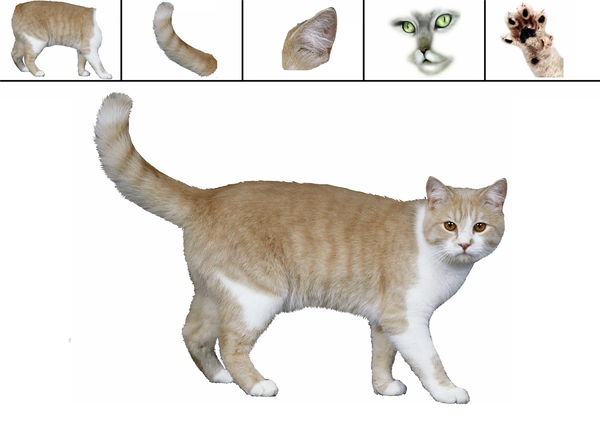 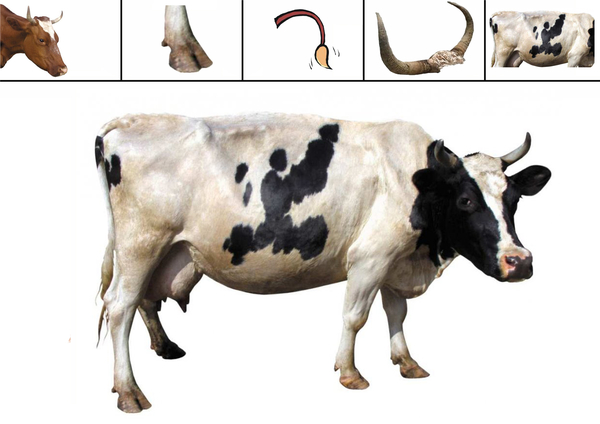 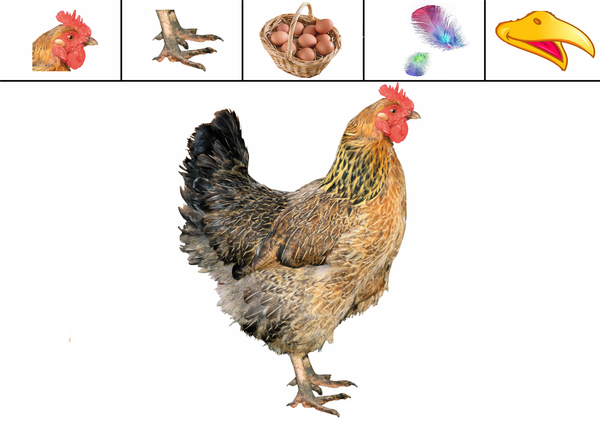 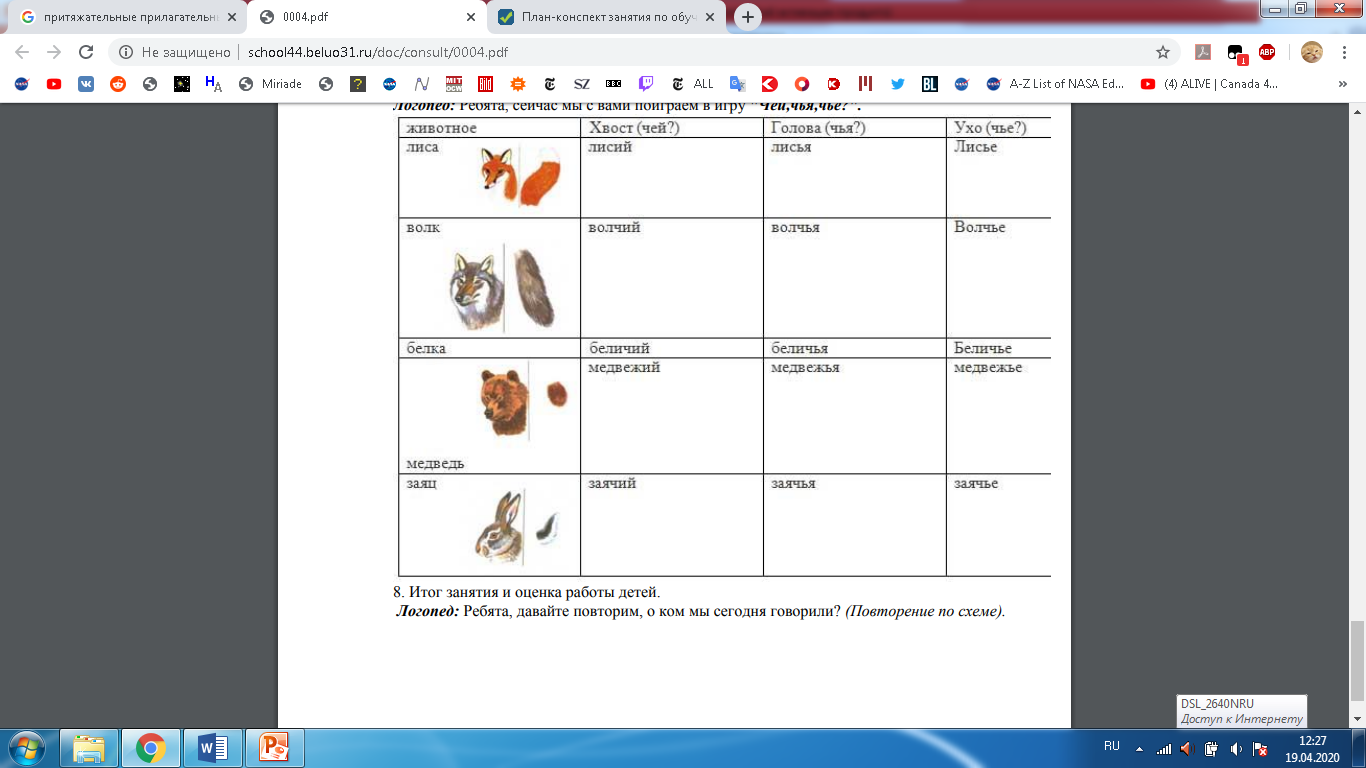 